VJERONAUK 1. RAZRED 13.05.20.UDŽ. STR. 85. pročitati i prepisati u svoje bilježnice:ZAJEDNO SA ISUSOVOM MAJKOMISUS JE POSEBNO VOLIO SVOJU MAJKU, UVIJEK JE ISPUNJAVAO NJEZINE MOLBE. ISUS JE REKAO DA ĆE MARIJA BITI I NAŠA MAJKA. TAKO JE ONA POSTALA MAJKOM SVIH LJUDI I CIJELE CRKVE.D.Z. NAPIŠI SVOJOJ MAJCI PJESMICU ILI NEKU LIJEPU ŽELJU. 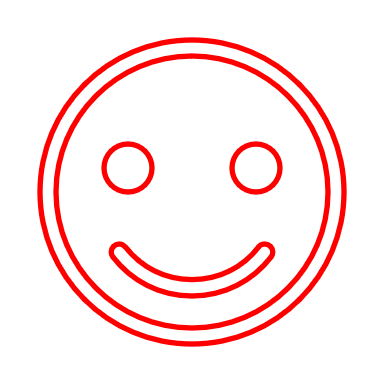 